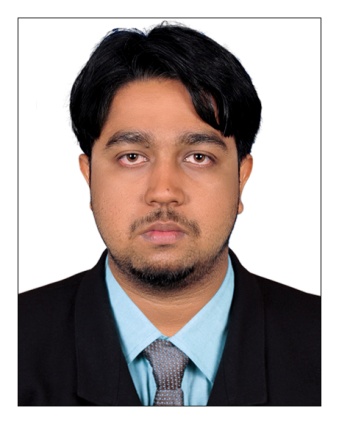 Email:MANEESH.373526@2freemail.comDriving License: IndiaLanguages Known:English, Malayalam & TamilCurrent  Address: Al ain ,Abudhabi ,UAEVisa Status:                      Visit visa (valid till to 01 jan 2018) CURRICULUM VITAE MANEESH  MANEESH.373526@2freemail.com  CAREER  OBJECTIVE  To explore opportunities in the ever changing business world and seek a challenging career position in the field of business and management in order to leverage my skills and make significant contributions to the society and business.area of expertiseBook keepingInventory valuationValue Added Taxes  like input,outputCash dealingsSalesPartnership firm Accounting.Tally Erp 9work/professional experience1. SUPER STEEL FURNITURE INDUSTRIES ,TANALUR,INDIA  Designation  : Accountant cum Sales assistant     Period             :  June 2016 to February 2017 Roles/Responsibilities To maintain  Daybook and ledgers To support the firm sales for high growth Updating accounts receivables and issue invoice Preperation of final accounts and valuation of stock To maintain payroll To maintain bank related dealings To keep purchase and sales register correctly CURRICULUM VITAE MANEESH  MANEESH.373526@2freemail.com  CAREER  OBJECTIVE  To explore opportunities in the ever changing business world and seek a challenging career position in the field of business and management in order to leverage my skills and make significant contributions to the society and business.area of expertiseBook keepingInventory valuationValue Added Taxes  like input,outputCash dealingsSalesPartnership firm Accounting.Tally Erp 9work/professional experience1. SUPER STEEL FURNITURE INDUSTRIES ,TANALUR,INDIA  Designation  : Accountant cum Sales assistant     Period             :  June 2016 to February 2017 Roles/Responsibilities To maintain  Daybook and ledgers To support the firm sales for high growth Updating accounts receivables and issue invoice Preperation of final accounts and valuation of stock To maintain payroll To maintain bank related dealings To keep purchase and sales register correctly2.  ACCURATE SOLUTIONS, INTERNAL AUDITORS CHAGARAMKULAM, INDIA  Designation  :  Accountant Trainee/Assistant  Period          :  Janunary 2015 to January 2016    Roles/Responsibilities Assistance in internal auditPreperation of wages and salary listAsset management (acquisition,sale,transfer,written off)&depreciationManaged accounts receivable and accounts payableTo assist senior accountant for the preperation of monthly or yearly closingsHandling payrollPreperation of Book of accounts Maintaining Day book,Cash book,Journal register,Purchase&Sales register,etc in electronic as well as paper mode.EDUCATIONAL QUALIFICATIONSM.com with finance (Madurai kamaraj university)        - PursuingB.com with co-operation(Calicut university)                   - 2014Diploma in Business Accounting                                       - 2011Nebosh IGC                                                                         - PursuingIosh MS                                                                                - 2014Diploma in Health and Safety management(DHSM) approved by      IIRSM-UK                                                 - 2014Basic CPR and Medic first aid COMPUTER   PROFICIENCYExpert  in using MS OFFICE.Also basic knowledge of financial and statistical modeling using MS EXCELExperience in using tally erp9Experience in Accounting packages Mail and InternetDECLARATIONI hereby proclaim that the enlisted facts are authentic to the best of my knowledge2.  ACCURATE SOLUTIONS, INTERNAL AUDITORS CHAGARAMKULAM, INDIA  Designation  :  Accountant Trainee/Assistant  Period          :  Janunary 2015 to January 2016    Roles/Responsibilities Assistance in internal auditPreperation of wages and salary listAsset management (acquisition,sale,transfer,written off)&depreciationManaged accounts receivable and accounts payableTo assist senior accountant for the preperation of monthly or yearly closingsHandling payrollPreperation of Book of accounts Maintaining Day book,Cash book,Journal register,Purchase&Sales register,etc in electronic as well as paper mode.EDUCATIONAL QUALIFICATIONSM.com with finance (Madurai kamaraj university)        - PursuingB.com with co-operation(Calicut university)                   - 2014Diploma in Business Accounting                                       - 2011Nebosh IGC                                                                         - PursuingIosh MS                                                                                - 2014Diploma in Health and Safety management(DHSM) approved by      IIRSM-UK                                                 - 2014Basic CPR and Medic first aid COMPUTER   PROFICIENCYExpert  in using MS OFFICE.Also basic knowledge of financial and statistical modeling using MS EXCELExperience in using tally erp9Experience in Accounting packages Mail and InternetDECLARATIONI hereby proclaim that the enlisted facts are authentic to the best of my knowledge